COLEGIO SANTA MARIA      DE LA FLORIDADepartamento de ReligiónProfesor: Julián Cerón T.Esta actividad la puedes realizar junto a tu familia, y en algún momento compartir las respuestas junto a ellos. (No es necesario, si quieres la puedes hacer solo(a))Ahora, puedes responder a las siguientes preguntas:¿Qué hizo el hijo menor con el dinero recibido?_______________________________________________________________________________¿Qué tuvo que hacer ese hijo cuando se encontró sin dinero?_______________________________________________________________________________¿Cómo lo recibió el padre?_______________________________________________________________________________¿Qué gestos se aprecian en la lectura del texto, referentes al perdón?_______________________________________________________________________________e)	¿Qué pasaría si no existiera el perdón entre las personas?	_______________________________________________________________________________f)	Escribe una reflexión breve que te surge ante el texto leído________________________________________________________________________________________________________________________________________________________________________________________________________________________________________________________________________GUIA DE TRABAJO -  RELIGIÓN I° MEDIOOBJETIVO: Reforzar y valorar el propio auto concepto que tenemos a través de preguntas.NOMBRE:____________________________________________FECHA__________________________HABILIDAD: Describir, integrar.TEMA: El Perdón.“Un hombre tenía dos hijos. El menor le dijo al padre: “Padre, dame la parte de la fortuna que me corresponde”. Él le repartió los bienes.A los pocos días, el hijo menor reunió todo y emigró a un país lejano, donde derrochó su fortuna viviendo una vida desordenada. Cuando gastó todo, sobrevino una cesantía grave en aquel país, y empezó a pasar necesidad. Fue y se puso al servicio de un hacendado del país, el cual lo envió a sus campos a cuidar cerdos. Deseaba llenarse el estómago de las bellotas que comían los cerdos, pero nadie se las daba. Entonces recapacitando pensó: “¡A cuántos jornaleros de mi padre les sobra el pan mientras yo me muero de hambre! Me pondré en camino a casa de mi padre y le diré: He pecado contra Dios y te he ofendido; ya no merezco llamarme hijo tuyo. Trátame como a uno de tus jornaleros”.Y se puso en camino a casa de su padre. Estaba aún distante cuando su padre lo divisó y se enterneció. Corriendo, se le echó al cuello y le besó.El hijo le dijo: “Padre, he pecado contra Dios y te he ofendido, ya no merezco llamarme hijo tuyo”.Pero el padre dijo a sus sirvientes:“Enseguida, traigan el mejor vestido y vístanlo; póngale un anillo en el dedo y sandalias en los pies. Traigan el ternero engordado y mátenlo. Celebremos un banquete. Porque este hijo mío estaba muerto y ha revivido, se había perdido y ha sido encontrado”.Y empezó la fiesta.El hijo mayor estaba en el campo. Cuando se acercaba a casa, oyó música y danzas y llamó a uno de los sirvientes para informarse de lo que pasaba.Le contestó: “Es que ha regresado tu hermano y tu padre ha matado el ternero engordado, porque lo ha recobrado sano y salvo”.Irritado, se negaba a entrar.  Su padre salió a rogarle que entrara. Pero él le respondió:“Mira, tantos años llevó sirviéndote, sin desobedecer una orden tuya, y nunca me has dado un cabrito para comérmelo con mis amigos. Pero ha llegado ese hijo tuyo, que ha gastado tu fortuna con prostitutas, has matado para él el ternero engordado”.Le contestó: “Hijo, tú estás siempre conmigo y todo lo mío es tuyo. Había que hacer fiesta porque este hermano tuyo estaba muerto y ha revivido, se había perdido y ha sido encontrado”.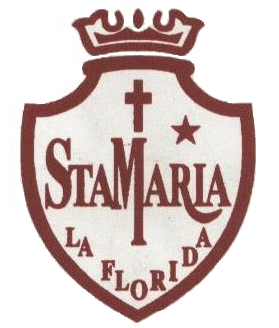 